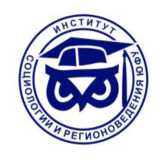 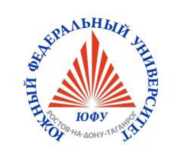 Институт социологии и регионоведения Южного федерального университета 15 декабря 2022 года проводит Всероссийскую научно-практическую конференцию «Технологии менеджеризма в обеспечении эффективности управления российской высшей школой».Место проведения: . Ростов-на-Дону, ул. Пушкинская, 160 (Институт социологии и регионоведения Южного федерального университета).Участники: российские ученые, аспиранты, магистранты и студенты вузов России, представители министерства общего и профессионального образования Ростовской области.Для участия в конференции необходимо заполнить заявку (см. Приложение 1) и подготовить тезисы согласно указанным требованиям. Заявку и тезисы выслать в срок до 14 декабря . с пометкой в теме письма «Менеджеризм в России» на электронный адрес:Vitkovalev@yandex.ruМатериалы конференции: будут опубликованы в электронном сборнике научных статей бесплатно. Все материалы будут выставлены в сеть Интернет. Возможно заочное участие в конференции. Приложение 1ЗАЯВКА УЧАСТНИКА(заполните таблицу)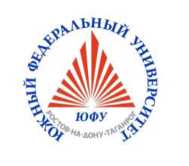 ТРЕБОВАНИЯ К ОФОРМЛЕНИЮ МАТЕРИАЛОВ ДОКЛАДОВНазвание и авторНазвание доклада (по центру, полужирным шрифтом). Первая буква должна быть заглавной, остальные - строчные, за исключением начальных букв имен собственных и инициалов.На следующей строке (по центру): инициалы и фамилия автора/авторов (для каждого автора - сначала инициалы, а затем, через пробел, фамилия, полужирным шрифтом, курсивом).На следующей строке (по центру) название университета или института (места работы), города (и страны для иностранных участников).Пример:Социокультурные последствия глобализации
И.И. ПетровЮжный федеральный университет, г. Ростов-на-ДонуОформление основного текстаТекст должен быть сохранён в формате MS Word. Формат страницы А4. Поля страницы все по . Шрифт - Times New Roman; кегль - 14; межстрочный интервал - 1,5. Выравнивание по ширине, отступ слева - 1,5. В тексте должен быть только один тип (начертание) шрифта, без использования курсива, полужирного шрифта, подчеркиваний. Не допускаются переносы, нумерация страниц и колонтитулы.Ссылки на литературу в тексте - в квадратных скобах (например [5] - источник № 5 по списку литературы). Список литературы размещается в конце текста и отделяется пустой строкой. Не допускаются подстраничные сноски на литературу, нумерация страниц и другие колонтитулы. Список литературы оформляется по следующему образцу: полужирным шрифтом, курсивомЛитературадля книгИвановИ.В. Социокультурная теория. М.: Экон-информ, 2013. 308 с.для статейСидоров С.А. 	(название статьи) // Социальная политика и социология.2012. № 3. С. 114-126 .ТРЕБОВАНИЯ К ЭЛЕКТРОННОМУ ФОРМАТУ МАТЕРИАЛОВ:Имя файла документа Word, содержащего тезисы, должно совпадать с первыми буквами фамилии первого автора по-английски и иметь стандартное расширение: petrov.doc. 1. Фамилия, имя, отчество2. Полное название доклада3. Дата рождения (день, месяц, год)4. Город, область5. Полное название представляемой организации6. Уровень образования (аспирант, магистрант, бакалавр и др.)7. Научный руководитель8. Контактный телефон9. Электронная почта